Сельское поселение «Черемховское»СОВЕТ СЕЛЬСКОГО ПРОСЕЛЕНИЯ «ЧЕРЕМХОВСКОЕ»РЕШЕНИЕ05.04.2017 г.                                                                                                      № 57с. ЧеремховоОб утверждении дополнительного соглашения № 1 к Соглашению о передачи осуществления части полномочий муниципального района «Красночикойский район» по решению вопросов местного значения органам местного самоуправления сельского поселения «Черемховское» В соответствии с абзацем 3 части 4 статьи 15 Федерального закона от 6 октября 2003 года № 131-ФЗ «Об общих принципах организации местного самоуправления в Российской Федерации», Уставом сельского поселения «Черемховское», Совет сельского поселения «Черемховское» решил:1. Утвердить дополнительное соглашение № 1 к Соглашению о передаче осуществления части полномочий согласно приложению к настоящему решению.2. Настоящее решение вступает в силу на следующий день, после дня его официального опубликования (обнародования).3. Настоящее решение обнародовать на информационных стендах в селах сельского поселения «Черемховское».Глава сельского поселения «Черемховское»                                                                              Л.А. Столярова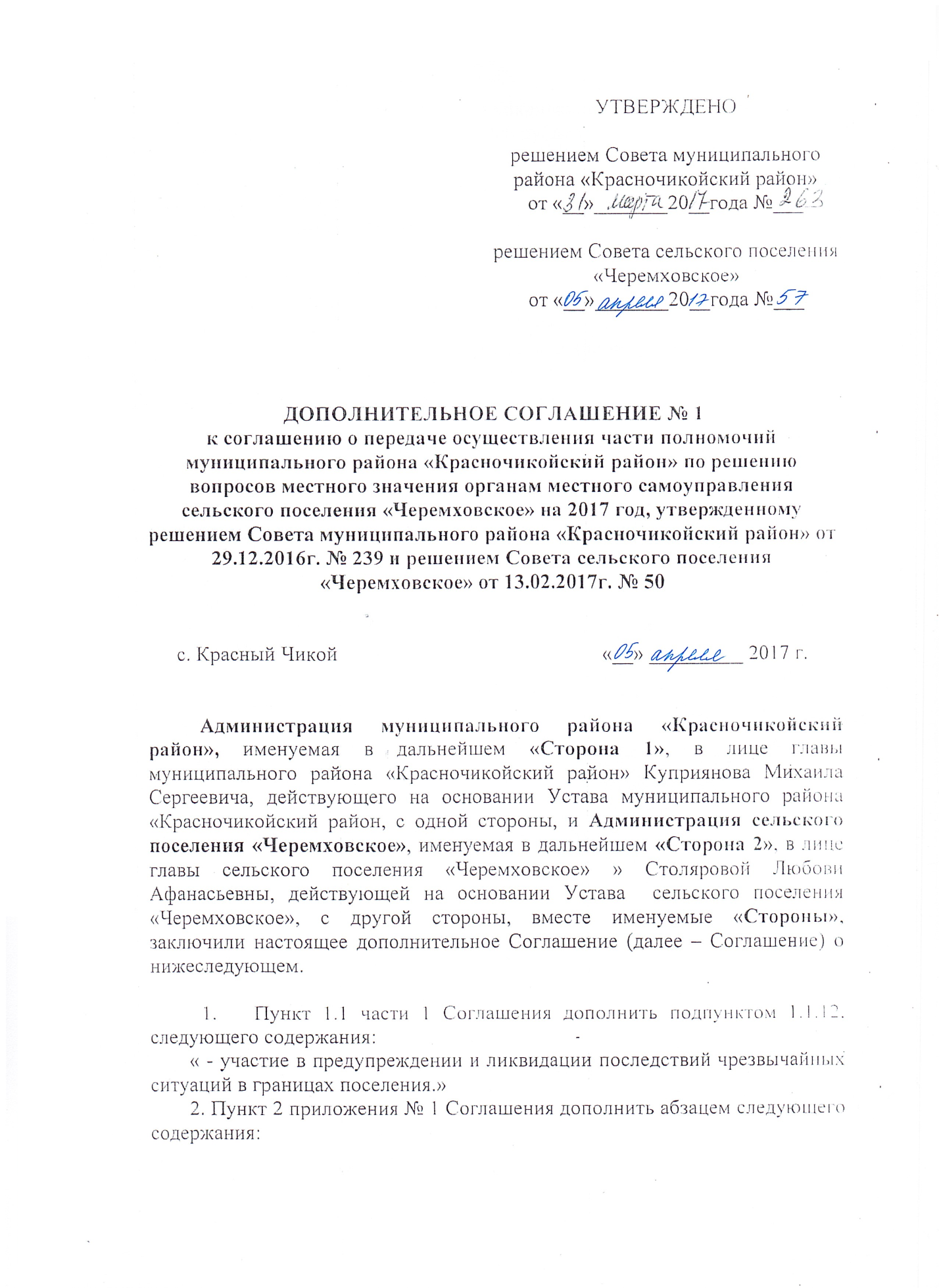 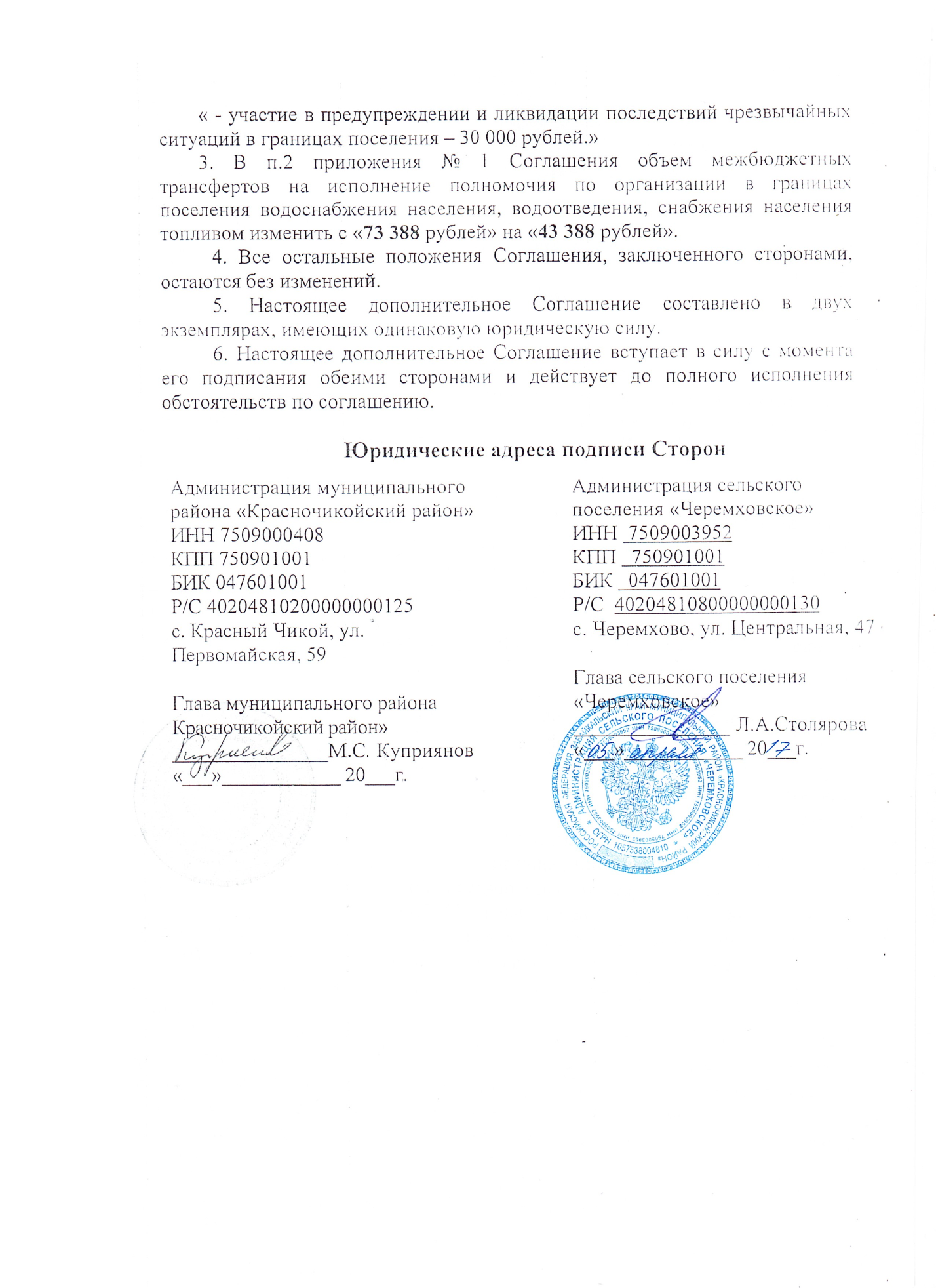 